Пускай сегодня старый Новый годВсе печали и ненастья унесетВзамен подарит всем достаток и уют,Много счастливых и радостных минутВот пришел еще один Новый год, но только  немножечко Старый!У нас на Руси празднование Старого Нового Года совпадает со Святочными гуляньями  и гаданиями. Вот и Уразметьевской Доме культуры совместно с библиотекой провели праздничное мероприятие сельчанам. Под веселую музыку Дед Мороз и Снегурочка развлекали гостей. Пели песни, танцевали и конечно играли .Веселое настроение, масса улыбок ,детский смех, нескрываемый восторг взрослых- все это летало воздухе и создавало праздничное настроение.  Так все дружно, всем селом вступили в Новый Год ,и хотелось бы пожелать ,чтобы он был таким же добрым и мирным, как все прошедшие праздники!Проведено 13.01.2018г.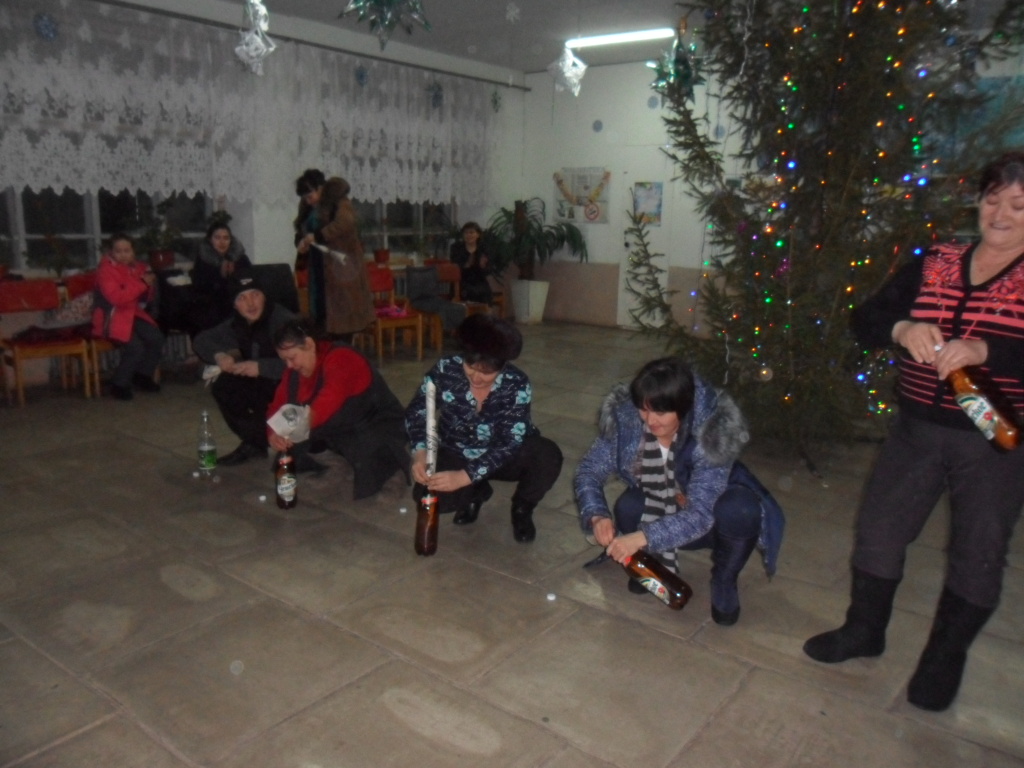 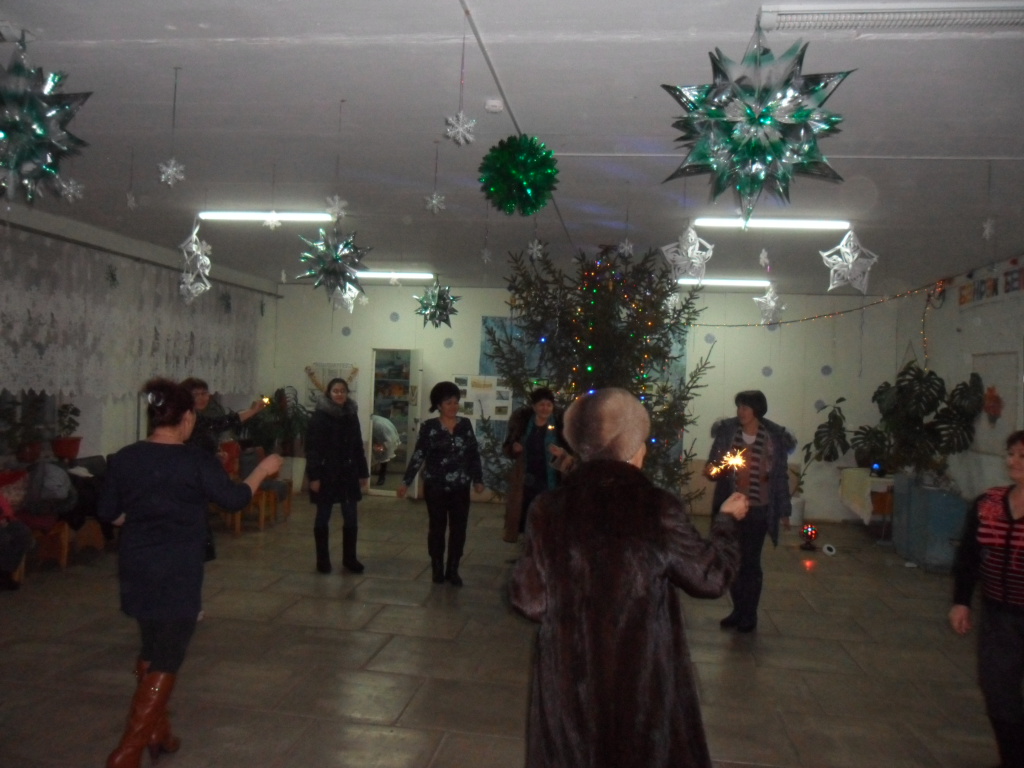 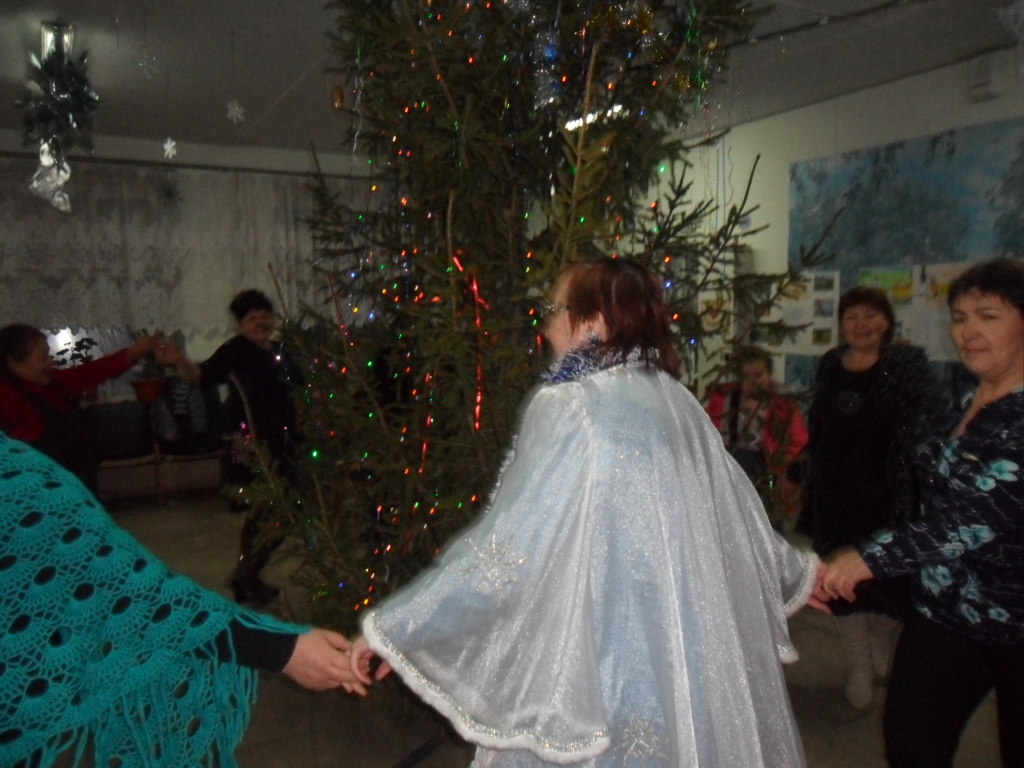 